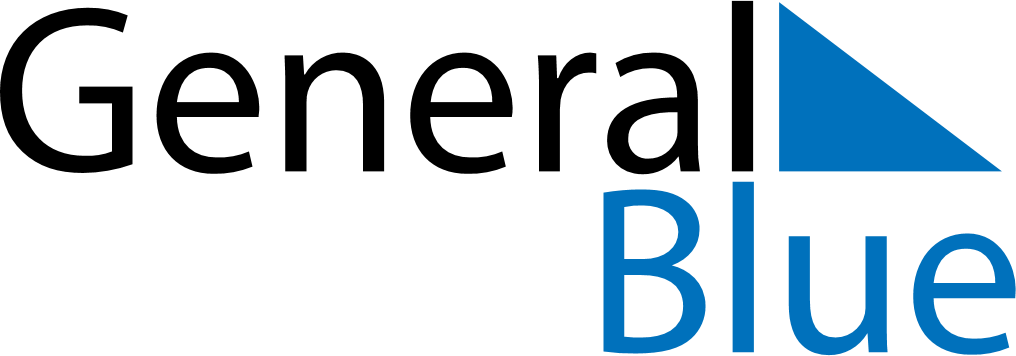 April 1798April 1798April 1798April 1798April 1798SundayMondayTuesdayWednesdayThursdayFridaySaturday123456789101112131415161718192021222324252627282930